PRUEBA FORMATIVA HISTORIA Y GEOGRAFIA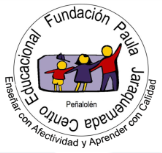 NOMBRE: _________________________________FECHA: __________Puntaje total:   22    puntos		     Puntaje obtenido: ____________La siguiente actividad tiene como finalidad monitorear tu proceso de aprendizaje, es decir verificar lo que has aprendido en estas semanas. Recuerda que los contenidos trabajados son:-Océanos y Continentes-Paralelos y Meridianos-Líneas Imaginarias-Zonas climáticas*Sólo podrás revisar tus guías o apuntes, antes de contestar la evaluación.Coloca el nombre de los Continentes 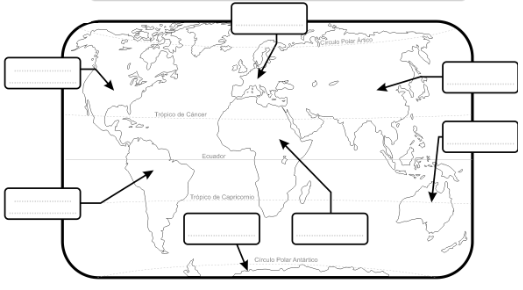 Dibuja la liea del Ecuador y pinya el hemisterio SurDibuja el Meridiano de Greenwich y pinta el Hemisferio Occidental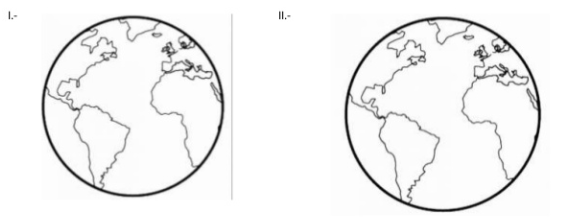 3.Escribe los nombres de las Líneas Imaginarias y pinta las diferentes zonas climáticas.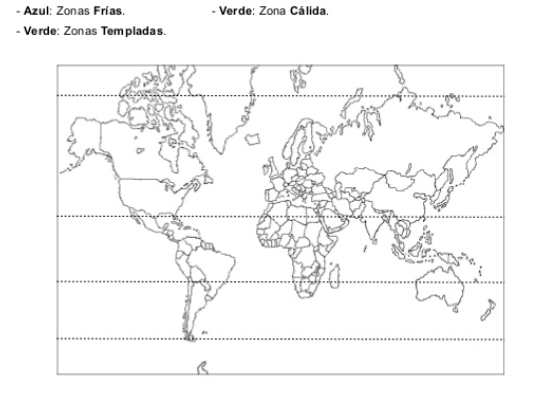 4. Marca la respuesta correcta y no olvidesOeste= Occidente							Este= OrienteLongitud=O-E								Latitud=N-S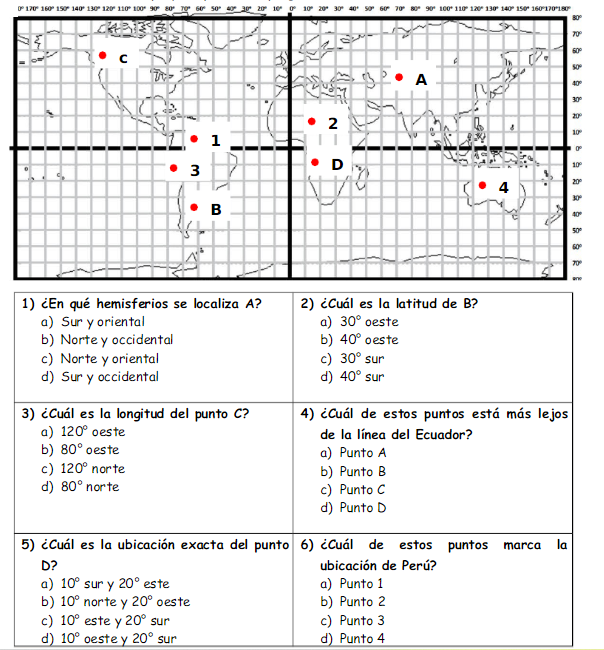 